ДатаТема Заданиес 13.04 по 17. 04.Различение оптически схожих букв х и ж в словах, словосочетаниях и предложениях1.  Что общего у звуков [х] и [ж], и чем они различаются? Что общего у букв х и ж, и чем они различаются? 2.  Определи границы предложений: где должна быть заглавная буква, а где — точка. Спиши текст.Выдели буквы х—ж:х — подчеркни одной чертой, ж — двумя.солнце растопило остатки снега по дорожкам и тропинкам побежали ручьи лучи солнца играют на воде зазеленела молоденькая травка потянулись с юга перелётные птицы у школьников праздник ребята встречают весенних гостей они повесили на берёзку скворечник вот уже пара скворцов влетела в гнездо 3.  Прочитай текст. В каких словах пропущены слоги? Какие слоги нужно вставить? Прочитай исправленный текст.После дождя всюду ромные жи. Вышла во двор Зина Корзинкина, на ногах у неё резиное поги. Бегает девоч по лужам и смеся. 4.   Пройди лабиринт и помоги зверьку добраться до божьей коровки.
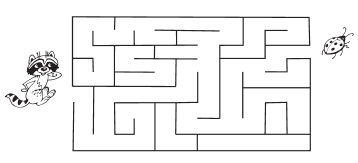 с 13.04 по 17. 04.Различение оптически схожих букв л и м в словах, словосочетаниях и предложениях1.  Что общего у звуков [л] и [м], и чем они различаются? Что общего у букв л и м, и чем они различаются?  2.  Запиши слова, вставляя вместо пропусков буквы л и м. Подчеркни эти буквы: л — одной чертой, м — двумя чертами.…о…око, …а…а, …о…, …а…па, по…е…о, …е…, …и…он, …о…ния, …о…чание, …о…дова, …е…ур, …у…, у…ыва…ьник. 3.  Прочитай слова, выдели из них заданные слоги. Какие слова у тебя получились? Запиши эти слова.Мера (1), локон (1), диета (1), яма (1), мода (1), волосы (2), козы (1), корова (1), замена (2), тазы (1), мель (1), низина (1), царица (3), мол (1), ниточка (1), моя (2).  4.  Вспомни, что ты знаешь о сложных словах. Расшифруй сложные слова, объясни значение каждого слова. ре—мо—ход                     ло—мо—бо—то—ец  воз—теп—ло                    тал—ме—лом—ло  мы—вар—ня—ло             зо—ис—ло—тель—то—ка  вар—ста—ле                     воз—ло—мо—кос 20.04по 24.04Имя существительное. Склонение имен существительных1.  Что ты можешь рассказать об имени существительном?  2.  Прочитай слова. Второй раз читай только имена существительные.Гадюка, настырный, слон, носок, кровать, съедобный, пирог, зима, яблоко, синий, звонкий, греметь, гром, девочка, мальчик, бабушка. 
 3.  Спиши предложения, убирая из слов лишние слоги.1) Коророва мычит. 2) Попотянул лёгкий вететерок. 3) Настатали тёплые ночи. 4) Блестят капельки росы. 5) Над воводой летали чайки. 6) Я заметил в кустах гнездо. 7) Лось пробебежал мимо деревни. 8) Теплоход долго стоял у пристанини. 4.  Назови 10 имён существительных, отвечающих на вопрос кто? и 15 имён существительных, отвечающих на вопрос что?с 20.04по 24.04Имя существительное. Склонение имен существительных1.  Что ты можешь рассказать об имени существительном?   2.  Прочитай текст. Определи границы предложений. Запиши текст. Надпиши все имена существительные.мартн а с т у п и л м а р т с к р ы ш и п а д а е т ч а с т а я к а п е л ь у к р ы л ь ц а о с е л и с у г р о б ы б ы с т р о б е ж и т р у ч е й в л е с у ц а р с т в у е т з и м а к у с т ы и с т а р ы е п н и з а с ы п а н ы с н е г о м в о т д р о г н у л а в е т к а е л и н а з е м л ю у п а л к о м с н е г а3.  Найди отличия между картинками и обозначь их.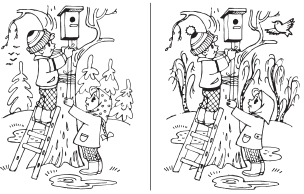 4.  Прочитай стихотворение, выпиши все имена существительные, стоящие в именительном падеже.Весна.Отшумела злая вьюга,Стала ночь короче дня.Тёплый ветер дует с юга,Капли падают, звеня.Солнце, землю нагревая,Гонит с нашей горки лёд.Тает баба снеговаяИ ручьями слёзы льёт.с 27.04по 30.04Согласование прилагательных с существительными1.  Что ты можешь рассказать об имени прилагательном?  2.  Расшифруй названия цветов-первоцветов, переставив слоги местами.  снеж—под—ник                  ван—о—чик—ду                  дыш—лан мать—и—че—ха—ма         цинт—а—ги                           во—цвет—пер  3.  Найди ошибки, допущенные в тексте. Запиши его правильно. На-зови все имена прилагательные, встретившиеся в тексте, подчеркни их.Прошла лодхоная зима. Стало грепривать ласковое солнышко. Залезенела трава на проталинах. Вот и последний снег растаял. Зацвели выпере цветы на лугах. Прителели пелётреные птицы. Печальная ходит Снегурочка. Она всё время прячется от солнышка. 4. Подбери по 2–3 прилагательных к данным именам существительным.  весна —                    грач —                   дупло —   зима —                     медведь —          крыльцо —   осень —                   пень —                  поле —с 27.04по 30.04Согласование прилагательных с существительными1.  Что ты можешь рассказать об имени прилагательном? 2.  Расставь слоги в словах на свои места (первый слог выделен). Прочитай предложения. Найди имена прилагательные, замени их на антонимы. Запиши исправленный текст.1) На велого у таНаши натёмя кашап. 2) горЕ тилмеза на кевет беголо чагра. 3) У добульга ныйдлин хвост. 4) День нясегод лыйтёп. 5) На типу онеданжино никвозла янизка раго. 6) За номок далпа жётялый жоксне. 3.  Составь предложения из заданных слов. Запиши их. Подчеркни прилагательные, определи, в каком числе и роде они употреблены.  весна, пришла, красавица  скворцы, вернулись, краёв, далёких, из  заняли, скворечник, нашего, у, они, дома  поют, скворцы, вечерам, по, песни, красивыес 12.05по 15.05Глагол1.  Что ты можешь рассказать о глаголе? 2.  Допиши к именам существительным подходящие глаголы. Что у тебя получилось?Слова для справок: воет, печёт, светит, волнуется, качаются, мчится, сохнет.  ветер   море   поезд  солнце   деревья   трава 3.  Спиши текст, употребляя глаголы из скобок в прошедшем времени.Наконец (прийти) жаркое лето. В деревне (наступить) пора сенокоса. На лугу (трещать) сенокосилка. Крестьяне (ворошить) сено. Солнце (жечь) невыносимо. Трава быстро (подсыхать). Женщины (сгребать) сено в копны. Над лугом (звенеть) весёлый смех.  4.  Замени выделенные слова на антонимы (слова с противоположным значением).1) Мой друг — я сам. 2) Он медленно спускался по лестнице. 3) В Африке обитают белые аисты. 4) Вверху не хватало рисунка. 5) Антон разговаривал вежливо и учтиво. 6) Я испытал отвращение при виде зверя. 7) Ребёнок молчал.
5. Реши пример. Найди правильный ответ и раскрась к нему дорожку.
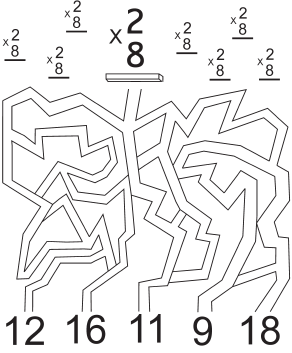 1. Определи границы предложений. Запиши полученные предложения в тетрадь.прошло лето и наступила осень небо затянуто сизыми тучами часто идут проливные дожди ветер срывает с деревьев и кустов разноцветные листья   2.  Вспомни 10 слов, которые начинаются с гласного, и 10 слов, которые начинаются с согласного звука. 3.  Прочитай слова. Выпиши те, в которых число букв равно 5. Эти слова раздели на слоги.Корова, дорога, около, адрес, салют, сало, вагон, здесь, берег, овца, костёр, огонь, восемь, билет, перрон. 4.  Прочитай текст. При повторном чтении в каждом предложении, по очереди называй каждое слово. С каких звуков (гласных или согласных) начинаются слова в предложениях?На улице осень. Дуют холодные ветры. Собираются в стаи перелётные птицы. Поменяла цвет листва на деревьях и кустах.   5.  Определи в словах первые звуки. Какие они: гласные или согласные?  …очь   …ом   …ым   …кола   …олокольчик  …очка   …ном   …алим   …онтик   …усь  …учка   …аром   …алаш   …антик   …астерс 18.05по 22.05ЗакреплениеЗАДАНИЕ № 7 1.  Объясни значение понятий «звук», «буква», «слог», «слово», приведи примеры. 2. Определи количество слогов в каждом слове. Запиши слова, распределив их по столбикам.Грач, медведь, кнут, плутишка, лиса, молоко, колодец, зверь, радуга, зонт, болото, календарь, внук, палтус, сметана, рука, ноги.
3.  Прочитай предложения. Увеличь их, ответив на наводящие вопросы. Запиши увеличенный текст.Гроза надвигалась. Огромная (какая?) …  туча медленно поднималась из-за (чего?) … . Деревья (как?) … шелестели. Сильный ветер (что сделал?) … в вышине. Крупные капли (чего?) … резко застучали по листьям. Сверкнула (что?) … . Грянул (что?) … . Дождь (что сделал?) … ручьём. Но вот солнце опять (что сделало?)  … . Как всё засверкало (где?) … . Как пахнет (чем?) … .4.  Посчитай от 1 до 10 по образцу. Образец: один подосиновик, два подосиновика, …подосиновик   бельчонок   галстукжёлудь   стрекоза   лошадь1.  Объясни значение понятий «звук», «буква», «слог», «слово», приведи примеры. 2.  Разгадай текст загадки, спрятанный в паутине. Соедини слоги в слова. Запиши текст загадки, отгадай её.
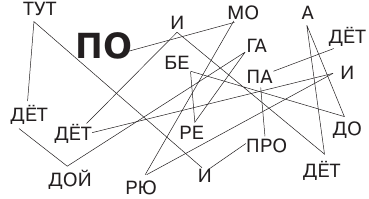 3. Составь предложения из заданных слов, запиши их. Сосчитай количество слогов в каждом слове. В каких словах нет слогов?белки, лесу, в ветки, скакали, быстро, ветку, на, белки, сони, орехи, собирали, спелыеих, прятали, белки